Statement des Ministeriums für Wirtschaft, Innovation, Digitales und Energie„Mit Veranstaltungen wie dieser hochkarätigen Ausstellung über die Filmkultur in Deutschland präsentiert sich das Saarland als attraktive Region mit einem einzigartigen Lebensgefühl. Solche Events locken auch viele überregionale Gäste an und stärken damit auch unseren Wirtschaftsstandort. Ich freue mich, dass wir das Weltkulturerbe Völklinger Hütte im Rahmen unseres Programms `Kulturelle Leuchttürme` dabei unterstützen konnten, das Saarland über die Grenzen hinaus zum Leuchten zu bringen.“Jürgen Barke, Wirtschaftsminister des Saarlandes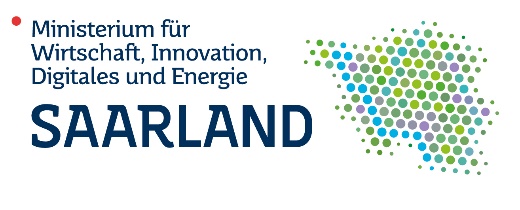 